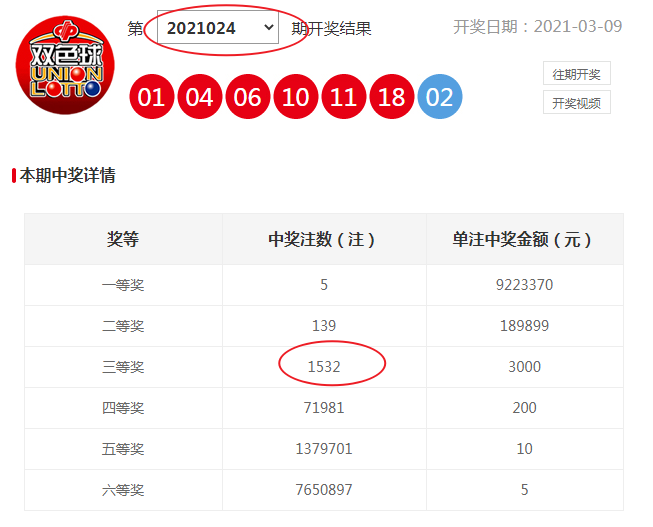 符合条件候选名单一人回复多贴的只保留第一帖多个重复数字的只保留最早回复的楼层获奖结果楼层ID猜数字减1532差额1#kiana_019994672#尘澜溜了溜了#VALUE!3#万德发叫兽24138814#京吹兔20214895#伊莉雅qwq699954676#paxi1096-4367#zsy5882345619248#南渊306015289#942674jj200046810#大丶声音171117912#淡蓝色的樱花178525313#大师205051815#花月夜3865233316#键山雏199846618#baigei111165312119#JKSC166012820#白果芷杏2727119521#唯一611-92122#diewuhuogu165011823#wbsllk211157924#爱吃猫的鲈鱼4237270525#Another186933726#Ventesdesexe167514329#lo来冲冲冲#VALUE!40#Amior2630109841#つω⊂9010747842#Orochi2666113443#寥寥无期15673544#夏娜2653112145#mengx242389146#⁮⁮⁮⁮1428-10447#被遗忘の碎片1024-50848#青山3586205449#lweniv3452192050#lxj配1178-35451#浅笑4731319952#FirstSpace186333153#黑夜前行3048151654#恶魔猎手1450-8255#望天15784656#无名氏原238885657#神奈神威4752322058#sjqmmd178725559#大千2857132560#樱吹白兮3581204961#精天7785625362#喵喵之人199546363#明镜亦非台1355-17764#鹿的角15885665#Advancer6329479767#98.Cherry6259472743#寥寥无期15673555#望天157846